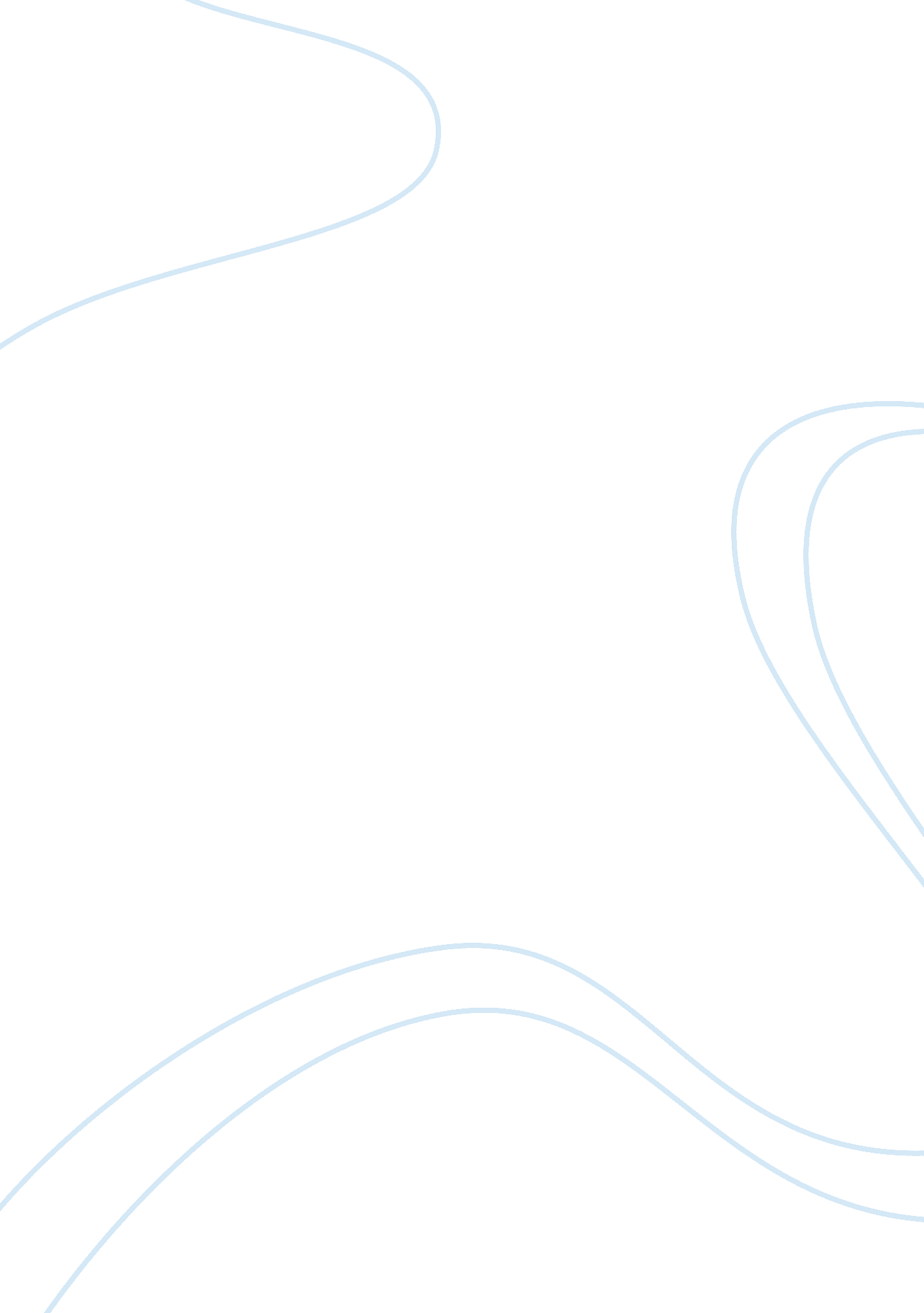 Good example of survey report essayCountries, Canada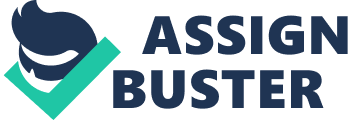 Apparently, the Canadian hockey team have been performing well in the recent times. The success of this team can best be accredited to the players, the coach, and the fans. Through persistence and mutuality, the Canadian hockey team has been able to remain at the top of their game. Though challenges are inevitable, the team anticipates remaining prevalent and consistent in their performances. An interview presented in the hereunder explains more about this team. 
- What are you plans as a team? Do you anticipate retaining your current record? 
In future, we not only anticipate emerging winners in the upcoming Olympic Games but also ensuring that we win a majority of the games that we play. I can attest that being winners of the previously completed Olympic Games in men’s hockey poses a big challenge. 
- Based on the track records, it is apparent that Canada’s hockey team has been showing exemplary performance, what are your motivational factors as a team? 
Our exemplary performance as a team is motivated predominantly by the support we receive from both our fans and the government. Apparently, our fans have been loyal and loving. In often times, we are encouraged to perform well as a team to ensure that we don’t disappoint our fans. Additionally, we receive financial support from government. 
- Whom do you accredit for your current success, is it the coach, team members? Kindly elaborate. 
The success of the Canadian hockey team is accredited to the players, coach, the fans and the government. The aforementioned parties have been working closely together in a bid to ensuring that the Canadian team gives their best. 
- How is the government working with the Canada hockey team? Has the government done enough, if not kindly state your reasons. 
The government has well-established organizations developed and launched with the main intent being to foster hockey related activities. In addition the government of Canada offer incentives and motivational payments to players. 
- What were the team’s perception and expectations before the Olympic Winter Games in Sochi, Russia? 
Prior to the Olympic Games in Sochi, Russia, the Canadian hockey team was confident and assured that their performance in the aftermath would turn out successful. The team was confident and self-assured that they would perform well irrespective of the fact that there were teams that would pose challenges and competition to this team. 
- How does it feel winning the Ice hockey at the 2014 Winter Olympics? Do you think your team will perform as well as it did this year in the next Olympics? 
- Many other teams in Ice hockey at the 2014 Winter Olympics including USA, Russia, and Sweden showed exemplary performance, how do you perceive competition in the future? 
I don’t know what the future holds, but I think the Canadian hockey team will show the consistency in their performance. I understand that many other teams are potential and have the aptitude to perform even much better than us. But the Canadian team through teamwork and support will emerge victoriously. 
- What challenges have you faced as a team while trying to maintain your top position? Be specific. 
At some point, we had issues with differences between organizations that support our activities. Another challenge posed to the team is developing new talents that will replace the current players come the future. Finally, a bigger challenge stem from the fact that some teams particularly USA, Sweden and Russia are tirelessly implementing new strategies that may increase competition. 
- With time, it is predestined that your good players will retire, how will Hockey Canada Foundation and other concerned parties working to ensure that the performance of Canadian Hockey team remains at par? 
Many organizations formed by the government and nonprofit entities are untiringly developing new talents in institutions particularly at the college and university level. Through appropriate funding and apposite support by these organizations, the hockey team has a brighter future owing the fact that the team will have the perfect replacement come the future. 
- What are your closing remarks regarding your current performance and plans? 
I acknowledge the team players, the coach and the fans for having worked together for the betterment of the Canadian hockey team. I share in the pleasure and success of this team; I also perceive that this team will emerge victorious in the future irrespective of challenges mentioned herein. 